STREDA – 1.12.2. Jozefova každodennosť - Rodičovský domV knihe proroka Izaiáša čítame:„Z kmeňa Jesseho vzíde ratolesť a z jeho koreňov vyženie výhonok. A spočinie na ňom duch Pánov: duch múdrosti a rozumu, duch rady a sily, duch poznania a bázne pred Pánom. A bude mať záľubu v bázni pred Pánom”. (Iz 11,1-2)Akú súvislosť to má s našimi Rorátmi?Nuž, prorok Izaiáš nám v tomto úryvku predpovedá príchod niekoho výnimočného. Dnes vieme, že tým bolo narodenie Pána Ježiša. Prorok dokonca menuje konkrétneho predka, konkrétny rod, z ktorého sa očakávaný Mesiáš narodí.Jesse, ktorého spomína prorok Izaiáš, bol otcom kráľa Dávida. A z kráľovského Dávidovho rodu pochádzal Jozef, náš adventný sprievodca, ten, ktorý bol vyvolený Bohom za pestúna Pána Ježiša.Poviem vám úprimne, že nie je toho vo Svätom písme veľa napísaného o sv. Jozefovi. V evanjeliu sa mu venuje skromných 25 veršov – čo je asi dvetisíc znakov. Je to naozaj málo. Rozprávky alebo bájky majú omnoho viac. Okrem toho biblisti, čiže znalci Svätého písma spočítali, že meno sv. Jozefa sa v evanjeliu spomína len 14 krát. A samotný svätý Jozef nepovedal ani jedno slovo. O tom, že pochádzal z Dávidovho rodu píšu dvaja evanjelisti: Matúš a Lukáš. Jozef bol stolárom. Biblia vlastne hovorí, že bol tesárom. Som zvedavý, čo robí taký tesár. Tesár pracuje s drevom. Dá sa povedať, že je to taký stolár na stavenisku, ktorý robí nejaké drevené konštrukcie, ktoré sa potom vypĺňajú betónom. Musí vedieť vybrať vhodné drevo na danú konštrukciu, na drevený dom alebo na strechu. Stolár však dokáže z dreva vyrobiť nábytok, stoličku, schody, stôl a kedysi stolári vyrábali potrebné náradie pre domácnosť alebo na prácu v poli. Práve tým všetkým sa zaoberal Jozef.Okolie poznalo Jozefa ako výnimočne dobrého, poctivého, pracovitého, ale aj zbožného človeka. Bol Židom a preto mu boli odovzdané všetky tradície spojené s týmto náboženstvom. A on im bol verný. Chodieval do synagógy, čiže do židovského chrámu, zachovával Božie prikázania, odriekal všetky predpísané modlitby, ktoré ho najskôr – tak, ako tomu bolo v židovských rodinách – naučila jeho mama. Keď bol o niečo starší, otec ho začal vyučovať Tóru, čiže päť prvých kníh Biblie: Genesis, Exodus, Levitikus, Numeri a Deuteronómium.Tóru spísal Mojžiš. Volá sa aj Kniha Mojžišovho práva, lebo obsahuje viac ako 600 príkazov. Okrem iného aj tento. Počúvajte.„Počuj, Izrael, Pán je náš Boh, Pán jediný! A ty budeš milovať Pána, svojho Boha, celým svojím srdcom, celou svojou dušou a celou svojou silou. A tieto slová, ktoré ti ja dnes prikazujem, nech sú v tvojom srdci, poúčaj o nich svojich synov a sám uvažuj o nich, či budeš sedieť vo svojom dome, či budeš na ceste, či budeš ležať alebo stáť. Priviaž si ich ako znamenie na ruku, nech sú ako znaky medzi tvojimi očami, a napíš si ich na veraje svojho domu a na dvere”. (Dt 6,4-9)V takom dome, s takými tradíciami žil Jozef, budúci pestún Ježiša. Krásne ho vo svojej knihe opísal Ján Dobračinský. Už samotný názov knihy - “Tieň Otca” - poukazuje na to, aký bol sv. Jozef. Vďaka krátkemu opisu jeho všedných dní môžeme povedať, akým bol človekom. Vypočujte si úryvok z knihy.Dni Jozefa boli naplnené prácou v dielni. V sobotu šiel do synagógy. Mal vždy veľa práce. Bol známy svojou pracovitosťou a zručnosťou. Za svoju prácu si veľa nežiadal. Dodržiaval dohodnutý termín. V jeho dielni bol neustále v pohybe hoblík a kladivko stále udieralo. Vždy mal v dielni malé publikum v podobe detí. Prizerali sa, ako pracuje, pýtali sa ho a on im odpovedal. Niekedy zavolal chlapca, dával mu do rúk pílku alebo hoblík. Ukazoval mu, ako držať a pracovať s náradím a dával mu na opracovanie kus dreva. Niekedy chválil svojho zručného učňa, niekedy kýval hlavou a vysvetľoval, kde urobil chyby. Všetky deti v dedine ho nazývali strýko. Napokon, tento titul mu právom patril, keďže bol najstarším predstaviteľom rodiny.Akým človekom bol svätý Jozef? Bol pracovitý, zbožný, dobrý, dodržal slovo, trpezlivý, prajnýĽudia mali Jozefa v úcte, ale jeho otec sa asi trošku bál, lebo jeho najstarší syn, dobrý človek, si už mal dávno nájsť ženu. Akosi bol stále sám. Jozef dôveroval Pánu Bohu, že napokon sa nájde správna dievčina, ktorá sa stane jeho ženou. Boh mal pre Jozefa výnimočný plán. Vyvolil ho za pestúna svojho Syna. Jemu zveril svoje najväčšie zámery a tajomstvá, svoje najcennejšie poklady. Keď sa o tom Jozef dozvedel, keď zistil Boží plán, vôbec si nebol istý, či to zvládne. Bál sa, či bude mať dosť síl a odvahy. Boh však poznal všetky jeho myšlienky a pochybnosti, preto poslal k nemu anjela. Ale o tom vám porozprávam zajtra.Zapamätaj si:Ako sa volal Jozefov predok, ktorého spomína prorok Izaiáš? Jesse.Ktorí evanjelisti napísali, že Jozef pochádzal z Dávidovho rodu? Matúš a Lukáš.Ako pracoval sv.  Jozef? Ako stolár, tesár.Úlohy:Navrhni večerné rodinné čítanie dnešného úryvku z evanjelia podľa Lukáša (10,21 – 24) a spoločne pouvažujte, či to slovo môžeme spojiť so sv. Jozefom.Obrázok:2. Rodičovský dom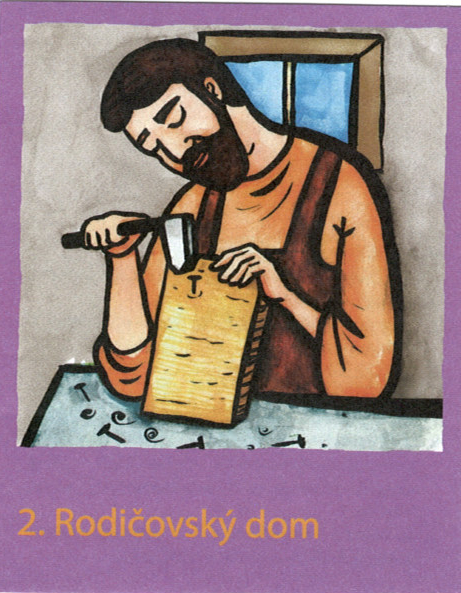 